                                                            Р Е Ш Е Н И Е              ПРОЕКТ                 от         2016 года                        с. Калинино                           №  О внесении изменений и дополнений в решение Совета депутатов Калининского сельсовета от 19.11. 2015 года  № 17« Об установлении на территории муниципального образования Калининский сельсовет земельного налога»Рассмотрев заключение Аппарата Правительства Республики Хакасия, в соответствии с. пунктом 3 статьи 398 Налогового кодекса Российской, статьей 14 Федерального закона от 06.10.2003г. № 131-ФЗ «Об общих принципах организации местного самоуправления в Российской Федерации», со ст. 29 Устава муниципального образования Калининский сельсовет, Совет депутатов Калининского сельсоветаР Е Ш И Л:Решение Совета депутатов Калининского сельсовета от 19.11.2015 № 17 « Об установлении на территории муниципального образования Калининский сельсовет земельного налога» дополнить пунктом 2.1 следующего содержания:«2.1. Установить следующие сроки уплаты платежей по земельному налогу для налогоплательщиков – организаций:авансовых платежей – ежеквартально, не позднее последнего числа месяца следующего за истекшим отчетным периодом;платежей по итогам налогового периода – не позднее 01 февраля года, следующего за истекшим налоговым периодом.Опубликовать настоящее Решение в газете «Усть-Абаканские известия».ГлаваКалининского сельсовета                                                                        И. А. Сажин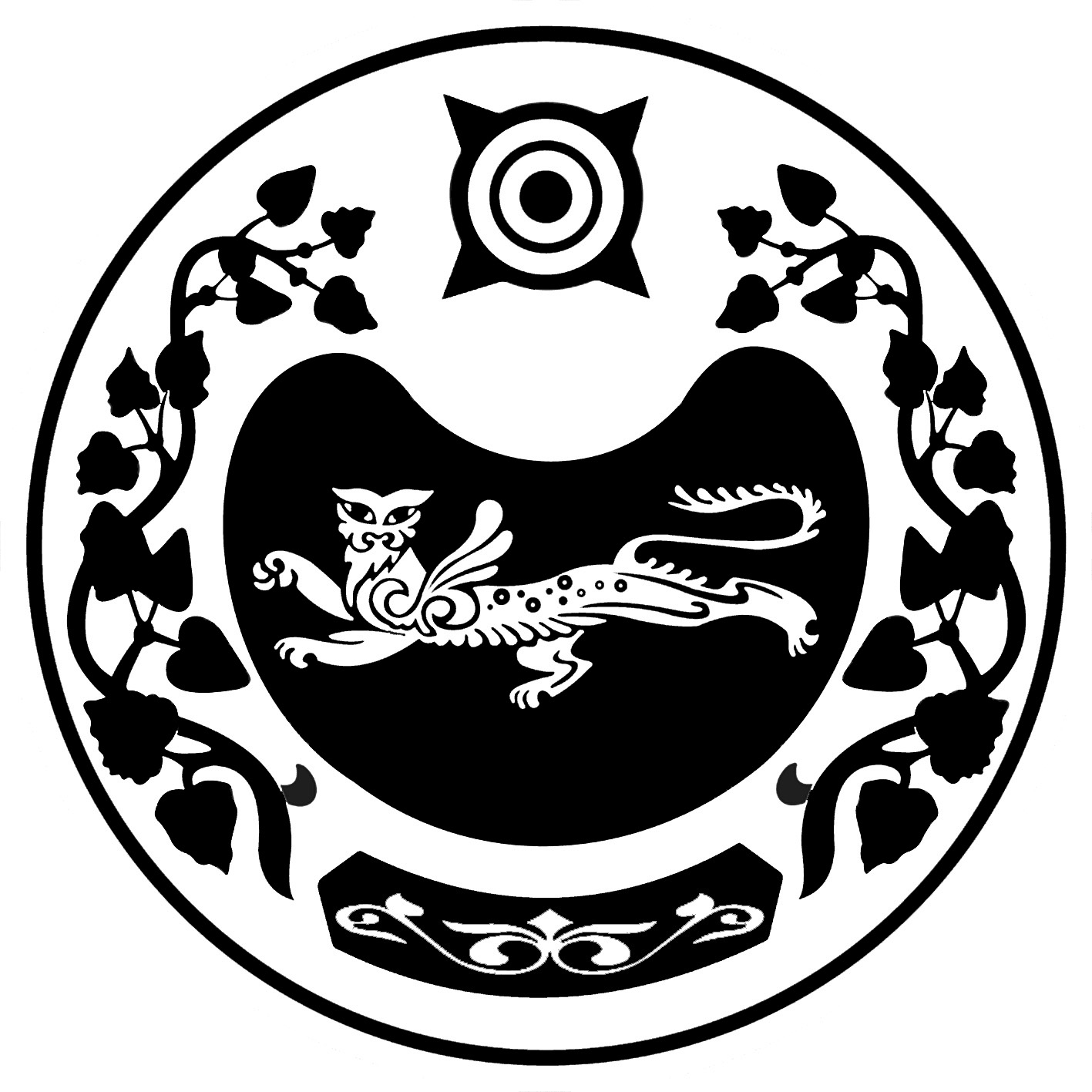 СОВЕТ ДЕПУТАТОВ КАЛИНИНСКОГО  СЕЛЬСОВЕТА